GAINSBOROUGH PRIMARY & NURSERY SCHOOL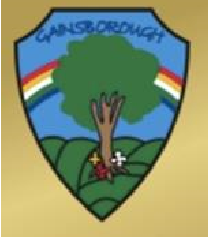 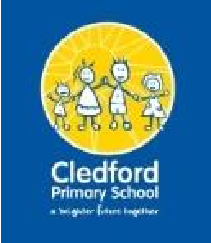 SUBJECT OVERVIEW     ART & DESIGNOur Art and Design Curriculum follows the purpose and aims of the National Curriculum in England for Key Stages 1 and 2.  The curriculum for art and design aims to ensure that all pupils: produce creative work, exploring their ideas and recording their experiences become proficient in drawing, painting, sculpture and other art, craft and design techniques evaluate and analyse creative works using the language of art, craft and design know about great artists, craft makers and designers, and understand the historical and cultural development of their art forms. Learning is divided in to 4 key strands:DrawingPaintingArtists, Architects & DesignersSculpture, Arts and Crafts           EYFSEYFSYear One Year Two Year Three Year Four Year Five Year Six To begin to be aware of art & culture through their imagination and creativity.  Explore & play with a wide range of media and materials. Communicate through art and creativity.    To begin to be aware of art & culture through their imagination and creativity.  Explore & play with a wide range of media and materials. Communicate through art and creativity.    To develop a wide range of art and design techniques in using colour, pattern, texture, line shape, form and space. To study the work of artists Kandinsky and Pollock and apply style to their art.Continue to develop a wide range of art and design techniques in using colour, pattern, texture, line shape, form and space. To study the work of the artist Hokusai and sculpture Goldsworthy. To improve their mastery of art and design techniques, including drawing, painting and sculpture with a range of materials.To study the work of the artists  Warhol and designer Orla Kiely.Continue to improve their mastery of art and design techniques, including drawing, painting with a range of materials. Study the work of great architectural styles Antoni Gaudi & Zaha Hadid.  DesignerWilliam Morris.Further improve their mastery of art and design techniques, including drawing, painting and sculpture with a range of materials.To study the work of the artists, Henri Rousseau  and Peter Thorpe.To refine their mastery of art and design techniques, including drawing, painting and sculpture with a range of materials. To study the work of the artists Matisse & Leonardo Da Vinci.Pupils in EYFS will be taught:To make use of props and materials when role playing To use their imaginationTo share their creationsKS1 Pupils will be taught:To use drawing, painting and sculpture to develop and share their ideas, experiences and imaginationKS1 Pupils will be taught:To use drawing, painting and sculpture to develop and share their ideas, experiences and imaginationKS1 Pupils will be taught:To use drawing, painting and sculpture to develop and share their ideas, experiences and imaginationKS 2 Pupils will be taught: Become proficient in drawing, painting, sculpture and other art, craft and design techniques Evaluate and analyse creative works using the language of art, craft and design Know about great artists, craft makers and designers, and understand the historical and cultural development of artCreate sketch books to record their observations and use them to review and revisit ideas KS 2 Pupils will be taught: Become proficient in drawing, painting, sculpture and other art, craft and design techniques Evaluate and analyse creative works using the language of art, craft and design Know about great artists, craft makers and designers, and understand the historical and cultural development of artCreate sketch books to record their observations and use them to review and revisit ideas KS 2 Pupils will be taught: Become proficient in drawing, painting, sculpture and other art, craft and design techniques Evaluate and analyse creative works using the language of art, craft and design Know about great artists, craft makers and designers, and understand the historical and cultural development of artCreate sketch books to record their observations and use them to review and revisit ideas KS 2 Pupils will be taught: Become proficient in drawing, painting, sculpture and other art, craft and design techniques Evaluate and analyse creative works using the language of art, craft and design Know about great artists, craft makers and designers, and understand the historical and cultural development of artCreate sketch books to record their observations and use them to review and revisit ideas EYFSDrawingTo begin to show accuracy & care when drawingTo explore the natural world, making observations and drawing pictures of animals and plantsYear 1Drawing To use drawing to develop and share their ideas, experiences and imagination To develop a wide range of art techniques in using colour, pattern, texture, line shape, form and space Begin to control the types of marks made.Experiment with a variety of media. Year 2Drawing To use drawing to develop and share their ideas, experiences and imagination To develop a wide range of art techniques in using colour, pattern, texture, line shape, form and space Investigate tone by drawing light/dark lines, patterns and shapes using three different grades of pencil (4B, 8B, HB). Year 3Drawing To develop their control, use of materials, creativity, experimentation and awareness of different kinds of art.Develop intricate patterns and marks with a variety of media.Create textures and intricate patterns with a wide range of drawing implements, including different grades of pencil.Year 4Drawing To develop their control, use of materials, creativity, experimentation and awareness of different kinds of art.Organise line, tone, shape and colour to represent figures and forms in movement.Show facial expressions and body language in their sketches. Year 5Drawing To develop their control, use of materials, creativity, experimentation and awareness of different kinds of art.Use different techniques to create mood and feeling.Develop simple perspective by using a focal point and horizon.Year 6Drawing To develop their control, use of materials, creativity, experimentation and awareness of different kinds of art.Create compositions that communicate, emotions, accuracy, imagination, scale, perspective and proportionPaintingExperiment with colour, design, form and function when paintingSafely use and explore tools such as brushes, scissors, spreaders, objects for printing and spongesShare their creations and talk about the process they have usedCreate a painting from a drawing in the style of Piet Mondrian using primary colours red yellow bluePaintingTo use painting to develop and share their ideas, experiences and imagination Begin to control the types of marks made with the range of media, including thick and thin brushes to create simple picturesTo develop a wide range of art and design techniques in using colour, pattern, texture, line shape, form and space Name and use primary and secondary colour in their artworkExplore lightening and darkening paint without the use of black or whiteUsing examples of concentric circles as a starting point, lighten and darken paints to paint their own concentric circles PaintingTo use painting to develop and share their ideas, experiences and imagination To develop a wide range of art and design techniques in using colour, pattern, texture, line shape, form and space Mix paint to create all the secondary colours and predict the outcomesBegin to mix colour tints and shades and use these in artworkUse tones and tints to create a wave in the style of Hokusai.PaintingTo improve their mastery of painting Experiment with different effects and textures: blocking in colour, washes, thickened paint and textural effects.Select a range of brushes to create different effects.Mix colour, tints and shades within painting, begin to exploring complimentary colours.Block in colour and use thickened paints and textural effects to create a volcano in the style of Andy Warhol’s Vesuvius.PaintingTo improve their mastery of painting Experiment with different effects and textures, including those learnt previously.Choose appropriate media to work with.Create all the colours they need through mixing/tints/shadesMix tints and shades to create all the colours needed to paint a drawn pattern in the style of William Morris.PaintingTo improve their mastery of painting Mix and match colours /tones/tints/shades to create atmosphere and light effects.Create a painting from a drawing.Create a painting from a drawing in the style of Henri Rousseau using colours, tones, tints and shades to match colours in the original painting.PaintingTo improve their mastery of painting Experiment with different effects and textures.Mix colour, tints and shades Choose appropriate paint, paper and implements to adapt and extend their work.Explain why they have chosen specific painting techniquesUse experimentation with effects, textures and implements, and mix colour, tints and shades to create a painting in the style of Matisse.Sculpture, arts & crafts Safely use simple tools to manipulate and experiment with modelling materials such as plasticine, playdough and claySculpture, arts & crafts Use a range of materials creatively to design and make productsTo use sculpture to develop and share their ideas, experiences and imagination Shape and model materials (clay, papier-mâché, salt dough and Modroc)to make a pinch potSculpture, arts & crafts Use a range of materials creatively to design and make productsTo use sculpture to develop and share their ideas, experiences and imagination Use clay, Modroc or other malleable material to create an imaginary or realistic form e.g. a pot, structure or figure.Explore carving as a form of 3D art.Sculpture, arts & crafts Improve mastery of sculpture with a range of materialsProduce larger ware using pinch, slab and coil techniques. Produce more intricate surface patterns and textures Sculpture, arts & crafts Improve mastery of sculpture with a range of materialsUse recycled, natural and man-made materials to create sculpturesSculpture, arts & crafts Improve mastery of sculpture with a range of materials Develop understanding of different ways of finishing work: glaze, paint and polish.Use recycled, natural and manmade materials to create sculptures, successfully joining Sculpture, arts & crafts Improve mastery of sculpture with a range of materials Use a combination of pinch, slab and coil to produce carved end piece. Demonstrate experience in relief and freestanding work using a range of mediaArtists, Architects & DesignersEnjoy exposure to art and artists through books, media and picturesBe engaged, inspired and challengedProduce creative work, exploring their ideas and recording their experiencestheir art forms Know about greatArtistsPiet Mondrian Artists, Architects & DesignersKnow about greatArtistsKandinsky winter landscapes making links to their own work. Jackson Pollock Artists, Architects & DesignersKnow about greatArtists Katsushika       Hokusai describing the differences and similarities between different practices and disciplines.Sculpture:Andy Goldsworthy making links to their own workArtists, Architects & DesignersKnow about greatArtists and designersAndy Warhol, and, in particular, his ‘Vesuvius’ work. Designer Orla KielyArtists, Architects & Designers Know about great architectural styles Antoni Gaudi & Zaha Hadid.  DesignerWilliam MorrisArtists, Architects & DesignersKnow about the great ArtistsHenri Rousseau Peter ThorpeArtists, Architects & DesignersKnow about the great ArtistsMatisseLeonardo da Vinci in relation to the history of art. 